Внеурочное занятие «Лаборатория Лего-роботов»Цели: 1. Собрать робота, изучить его возможности и составить простую программу в среде Lego Education. Изучить работу программы, особенности движения модели робота, закрепить навыки конструирования по инструкциям сборки моделей по инструкции, составления и загрузки программ.2.Развитие творческих способностей, логического мышления, моторики учащихся.3. Воспитание чувства коллективизма, умения работать в сотрудничестве в команде, ответственности, уважительного отношения к мнению своих сверстников .План внеурочного занятия:Постановка задач;Конструирование робота с необходимыми блоками и моторами;Программирование;Отладка программы;Подведение итогов.Ход мероприятия:Учитель: Добрый день. Мы находимся с вами в лаборатории Лего-роботов. Сегодня для нас очень важный день. У нас на занятии присутствуют новые работники лаборатории Лего-роботов (гости мероприятия). А мы ребята сегодня расскажем и покажем, всё чему научились за время работы нашей лаборатории с сентября 2013 года.Сейчас мы проведём разминку под кодовым названием «Цепочка дружбы». Пока звучит музыка, ребята собирают «Цепочку дружбы» из конструктора с мягкими секциями. 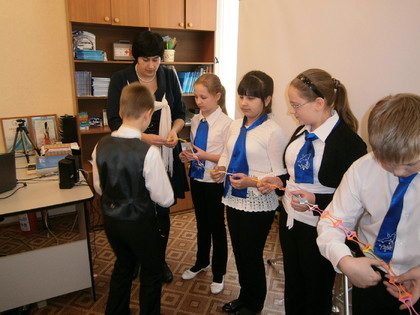 Как только цепочка собрана, присаживаемся на свои места.Учащиеся разбиваются на группы по 3 человека. Из каждой группы на время внеурочного занятия формируются  отделы лаборатории  Лего-роботов.Лаборатория начинает свою работу. Сейчас мне хотелось бы представитьинженера изобретателя Останина Даниила.  На сегодня олимпиада в Сочи в самом  разгаре. На последнем занятии он собрал… Я слово предоставляю Даниилу. Даниил представляет свою модель биатлониста Андрея Шипулина.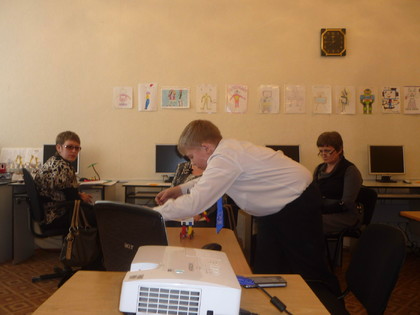 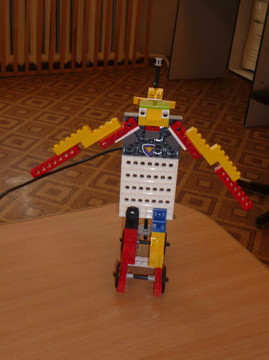 В это время звучит музыкальный гимн Сочи 2014 и биатлонист совершаетдвижение. Даниил говорит, что для Алтайцев очень важно болеть за Андрея Шипулина, т.к. он наш земляк.  Учитель задаёт вопрос. Есть ли перспективы развития  у твоей собранной модели? Наш инженер изобретатель отвечает, что есть. При сборке модели, можно добавить  в конструкцию изменения и разработать лыжи, хотя модель будет двигаться медленнее.Учитель. Я рада, что в нашей лаборатории работают такие творческие сотрудники.В лаборатории проводятся научно-исследовательские  работы по исследованиям в области развития Лего технологий и в области механики и манипуляции роботов.В результате исследований в нашей лаборатории был создан проект «История развития Лего конструирования. Сборка  моделей и «оживление»  в среде  Lego Education».Учитель. Я приглашаю научных сотрудников лаборатории, специалистов в области Лего-роботов: Медведеву Эвелину и Пригородову Александру.Учащиеся: история Лего начиналась в 1932 г. в Дании, когда плотник Оле Кирк Кристиансен сделал для своего сына обычную деревянную игрушку. Спустя 17 лет, в 1949 г. был создан первый пластмассовый кубик Лего. Название Lego произошло от слов «Leg» и «Godt», что в переводе с датского означает «хорошо играть» или «увлекательная игра». Сегодня этот конструктор завоевал весь мир.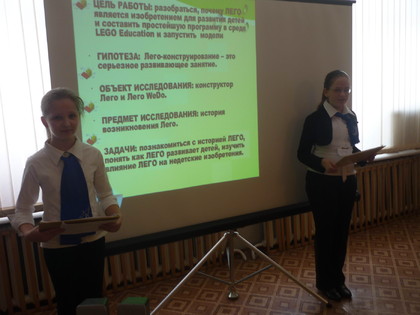 Учащиеся в проекте показали как на основе конструктора Lego WeDo они создали модели рычащий лев и обезьянку барабанщицу.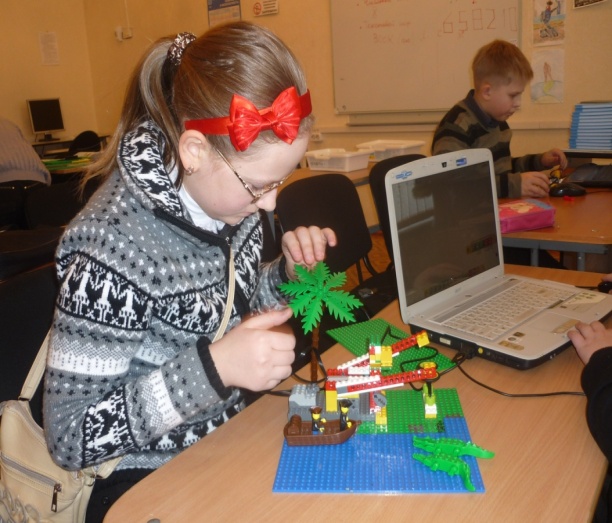 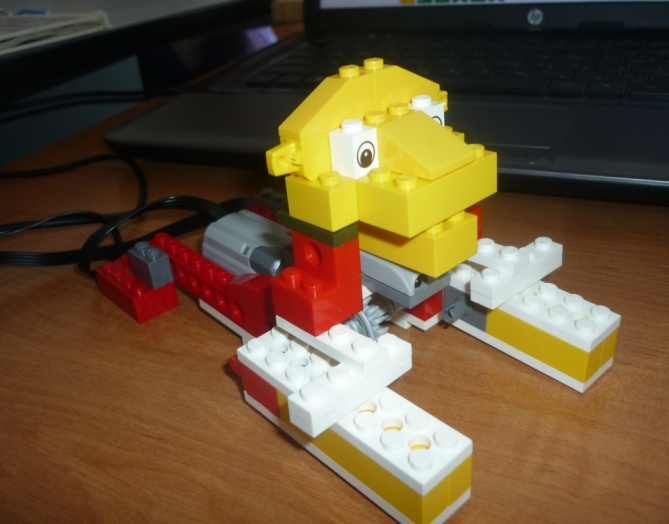 Учитель. А теперь мы должны приступить к научному эксперименту. Для этого сотрудники лаборатории разделились на 3 отдела. Каждый отдел должен собрать робота за короткое время, составить программу в среде Lego Education и «оживить модель». Какой же отдел является самым энергичным, быстрым по научным экспериментам, мы узнаем, наблюдая за быстротой  и правильностью сборки, а также поведением робота. Учащиеся собирают роботов, программируют и демонстрируют свои модели. Т.к. на внеурочном занятии прозвучала тема олимпиады, ребята выбрали сбор моделей:1 отдел: «Болельщики».2 отдел: «Вратарь».3 отдел: «Автомобиль».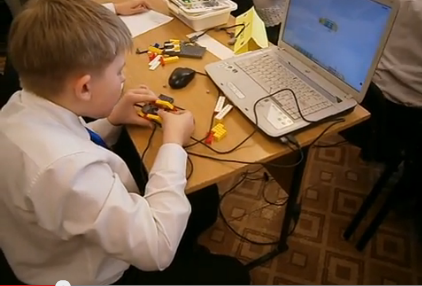 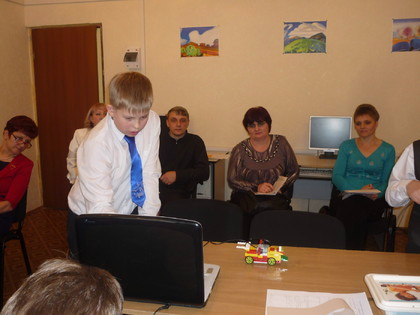 Учащие собирают роботов, программируют и демонстрируют модели.Ответственные в отделах оглашают результаты заполнения таблицы анализа поставленных целей и задач на внеурочном занятии «Лаборатория Лего-роботов» .Учитель. Подводит итог  внеурочного занятия.Модели отделами продемонстрированы. Учитель. Что можно улучшить или изменить в конструкции робота или программе для более качественного решения поставленной задачи?Учащиеся высказывают своё мнение.Учитель собирает заполненные таблицы анализа внеурочного занятия и будет иметь возможность проанализировать позже, чей отдел справился с заданием успешнее, быстрее, чей отдел был дружнее  и успешно сотрудничали на внеурочном занятии.